AÇIKLAMA: Resimlere bak ve eksik harfleri tamamla.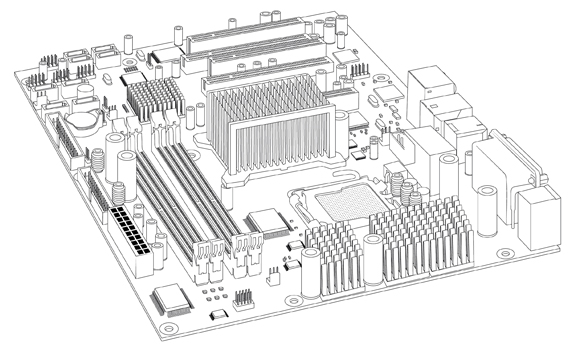 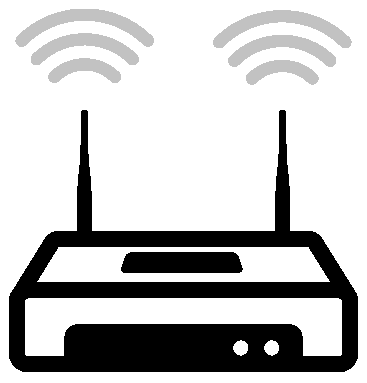 ®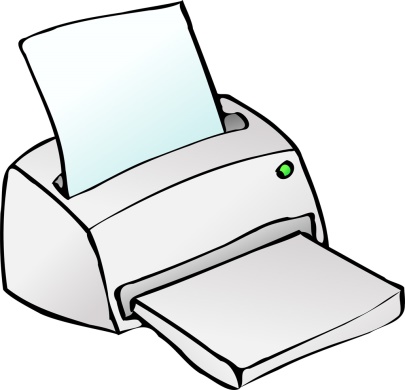 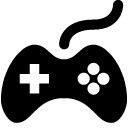 ©©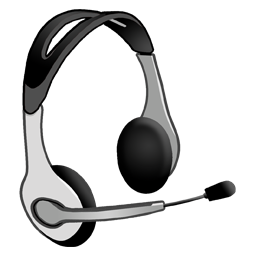 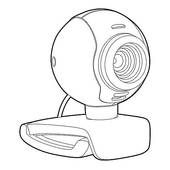 